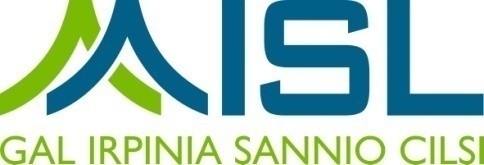 Allegato 7Oggetto:	ATS GAL AISL - PSR Campania 2014- 2020 – Misura 19 – Sviluppo Locale di tipo partecipativo – LEADER – Misura 3 - Tipologia di intervento 3.1.1 “Sostegno alla (nuova)adesione a regimi di qualità”.DICHIARAZIONE SOSTITUTIVA DEL CERTIFICATO DI ISCRIZIONE ALLA CAMERA DI COMMERCIO INDUSTRIA ARTIGIANATO AGRICOLTURA(art. 46 DPR 445/2000) Compilare tutte le sezioni in stampatelloIl/La sottoscritt__                                                                                                 nat__ a                                                                                      ilresidente a                                                                Vi         Viacodice fiscalenella sua qualità di                                                                                             dell’Impresa D I C H I A R Ache l’Impresa è iscritta nel Registro delle Imprese di con il numero Repertorio Economico Amministrativo Denominazione: Forma giuridica: Sede: Sedi secondarie e Unità LocaliCodice Fiscale: Data di costituzioneCONSIGLIO DI AMMINISTRAZIONE       Numero componenti in carica: PROCURATORI E PROCURATORI SPECIALINumero componenti in carica               COLLEGIO SINDACALE Numero sindaci effettivi: Numero sindaci supplenti OGGETTO SOCIALECOMPONENTI DEL CONSIGLIO DI AMMINISTRAZIONE(Presidente del C.d.A., Amministratore Delegato e Consiglieri)PROCURATORI E PROCURATORI SPECIALI (OVE PREVISTI)*COLLEGIO SINDACALE(sindaci effettivi e supplenti)COMPONENTI ORGANISMO DI VIGILANZA (OVE PREVISTO) **SOCIO DI MAGGIORANZA O SOCIO UNICO (NELLE SOLE SOCIETA’ DI CAPITALI O COOPERATIVE DI NUMERO PARI O INFERIORI A 4 O NELLE SOCIETA’ CON SOCIO UNICO)DIRETTORE TECNICO (OVE PREVISTI)Dichiara, altresì, che l’impresa gode del pieno e libero esercizio dei propri diritti, non è in stato di liquidazione, fallimento o concordato preventivo, non ha in corso alcuna procedura dalla legge fallimentare e tali procedure non si sono verificate nel quinquennio antecedente la data odierna. LUOGO                                                                                       DATAIL TITOLARE/LEGALE RAPPRESENTANTE Variazioni degli organi societari - I legali rappresentanti degli organismi societari, nel termine di trenta giorni dall'intervenuta modificazione dell'assetto societario o gestionale dell'impresa, hanno l'obbligo di trasmettere al prefetto che ha rilasciato l'informazione antimafia, copia degli atti dai quali risulta l'intervenuta modificazione relativamente ai soggetti destinatari delle verifiche antimafia. La violazione di tale obbligo è punita con la sanzione amministrativa pecuniaria (da 20.000 a 60.000 Euro) di cui all'art. 86, comma 4 del d.lgs. 159/2011.NOME COGNOMELUOGO E DATA DI NASCITARESIDENZACODICE FISCALENOME COGNOMELUOGO E DATA DI NASCITARESIDENZACODICE FISCALENOME COGNOMELUOGO E DATA DI NASCITARESIDENZACODICE FISCALENOME COGNOMELUOGO E DATA DI NASCITARESIDENZACODICE FISCALENOME COGNOMELUOGO E DATA DI NASCITARESIDENZACODICE FISCALENOME COGNOMELUOGO E DATA DI NASCITARESIDENZACODICE FISCALE